A rare case of spontaneous intrauterine skull fractureCaso raro de fratura espontânea intrauterina do crânioMariana Dória*1, Catarina Viveiros*2, Lia Rodrigues e Rodrigues3, Fátima Soares1*Co-primeiros autores1 Serviço de Ginecologia/Obstetrícia, Unidade Local de Saúde de Matosinhos/Hospital Pedro Hispano, Matosinhos, Portugal2 Serviço de Pediatria, Unidade Local de Saúde de Matosinhos/Hospital Pedro Hispano, Matosinhos, Portugal3 Serviço de Neonatologia, Unidade Local de Saúde de Matosinhos/Hospital Pedro Hispano, Matosinhos, PortugalHospital Pedro Hispano, Rua Dr. Eduardo Torres, 4464-513 Senhora da Hora. mariana.doria@ulsm.min-saude.ptSpontaneous intrauterine skull fractureA rare case of spontaneous intrauterine skull fractureAbstractSkull fractures are rare in newborns and normally caused by maternal abdominal trauma or complicated deliveries. However, in rare cases, these fractures are found in neonates born after an uneventful pregnancy and delivery. We report a case of a primigravida submitted to cesarean due to failure of descent and malposition of the fetal head. After birth, a right temporoparietal fracture and congenital muscular torticollis.  showed hypocalcemia and relative hypoparathyroidism. Both mother and newborn presented low vitamin D levels. Serial imaging control showed gradual resolution of the lesions, with newborn being discharged at 10th day of life with vitamin D supplementation. This is an interesting case because combination of three conditions - maternal and fetal hypovitaminosis D, congenital torticollis and malposition of the cephalic pole during labor –spontaneous intrauterine skull fracture.ResumoAs fraturas do crânio são raras em recém-nascidos, sendo mais comummente causadas por trauma abdominal ou como complicação do parto. Contudo, em casos mais raros, estas fraturas são encontradas isoladamente, sem associação a intercorrências da gravidez ou do parto. Apresentamos o caso de uma primigesta submetida a cesariana por ausência de descida da apresentação e mau posicionamento da mesma no canal de parto. Após o nascimento, foi diagnosticada fratura temporoparietal direita e torcicolo congénito. Analiticamente, o recém-nascido apresentava hipocalcemia e hipoparatiroidismo relativo. Hipovitaminose D da díade mãe-recém nascido. Estudos imagiológicos seriados demonstraram resolução gradual das lesões, possibilitando a alta do recém-nascido ao 10º dia de vida com suplementação de vitamina D. Este caso é interessante porque se conjugam três condições– hipovitaminose D materna e fetal, torcicolo congénito e má orientação do polo cefálico – que fratura craniana .Keywords: skull fractures, newborn, hypocalcemia, vitamin D deficiency, congenital torticollisINTRODUCTION1Cerebral tomography (CT) scan, with pediatric low-dose radiation protocol, is the gold standard for the diagnosis2 common causes are maternal abdominal trauma during pregnancy and head injuries caused by instruments or obstetrical maneuvers in complicated deliveries. 3 However, in rare cases, these fractures are found in neonates born after an uneventful pregnancy and delivery and are, in these instances, called “spontaneous”. 4 Probably, these “spontaneous” fractures may result from continuous intrauterine mechanical forces upon the soft fetal skull caused by bony structures.5 Additionally, some vitamin deficits may result in a higher probability of fracture. Vitamin D play a central role in calcium and phosphate homeostasis and bone metabolism. In the presence of vitamin D deficiency, the intestine is not capable of correct calcium and phosphate absorption, leading to secondary hyperparathyroidism.6Severe deficits of vitamin D during pregnancy have been associated with compromise to skeletal fetal homeostasis, congenital rickets and fractures in the newborn, as well as neonatal hypocalcemic seizures, since the newborn levels of vitamin D are largely dependent on maternal vitamin D status.6 One of the signs of maternal vitamin D deficiency is craniotabes, a softening of skull bones, which turns the bone more prone to fractures.7 Moreover, maternal vitamin D insufficiency correlates with higher risk of pre-eclampsia, gestational diabetes, preterm birth or low birth weight.6CASE REPORTWe report a case of a 31-year-old primigravid with no significant medical history. She took a multivitamin with 5 µg of vitamin D. The pregnancy was uneventful until 33 weeks, when she presented with threatened preterm labor and did a course of antenatal corticosteroids for fetal maturation. No trauma was reported during pregnancy.  She presented to our emergency department at 38 weeks and 4 days after premature rupture of membranes in labor. At admission, cervix was 2 cm dilated and 100% effaced with cephalic presentation.  ardiotocography was reassuring. A cesarean was performed due to failure of descentNo forceps or vacuum extractor were used. ewborn Apgar score was 9/10 at 1 and 5 minutes, respectively. Weight appropriate for gestational age. showed right hemicranium tumefaction of soft consistency at palpation, with crackling in the right temporo-parietal transition. Neurologic exam proper to gestational age. kull x-ray in the right temporoparietal region (image 1). “Inserir Imagem 1 aqui”CT scan showing a solution of continuity in the right parietal convexity, with misalignment of bony tops, compatible with fracture and 3 focus of haemorrhage a right temporoparietal haemorrhagic contusion measuring 9.3 x 6.7 x 4.3 mm, a smaller one laterally and linear traces of adjacent sulcal subarachnoid haemorrhage (image 2). “Inserir imagem 2 aqui” Both mother and newborn presentedhypocalcemia (8,6 mg/dl and 6,9 mg/dl) and vitamin D insufficiency (16 ng/ml and 11 ng/ml), respectively. Parathormone (PTH) values in the newborn were within normal range, although inappropriately low (45.8 pg/mL) in the presence of hypocalcemia. Newborn also presented with hyperphosfatemia (10,4 mg/dl) and hypomagnesemia (1,45 mg/dl).“Inserir tabela nº1 aqui”Newborn was discharged at D10 and maintained multidisciplinary follow-up, with normal staturo-ponderal and psychomotor development. No sequels were identified. DISCUSSION89itamin D deficiency screening is based on the measurement of serum concentrations of 25-hydroxivitamin D (25(OH)D)6 According to 2016 Global Consensus recommendations, values comprised between 20-100 ng/mL are considered normal, with insufficiency in the range 12-20 ng/ml and deficiency when values are less than 12 ng/ml.10 There is no consensus on an optimal vitamin D level for the pregnancy status1 PTH should increase in response to low serum calcium concentrations  was not found in our case, This suggests a relative hypoparathyroidism, which may also have contributed to newborn hypocalcemia.12.13muscular torticollis may have been caused by an abnormal intrauterine position during the third trimester which result in sternocleidomastoid muscle injury and deformit, as proposed 14This is a challenging case combination of three conditions - maternal and fetal hypovitaminosis D, congenital torticollis and  – CONFLITS OF INTEREST The authors declare that there are no conflicts of interest. FUNDING SOURCES No subsidies or grants contributed to this work.BIBLIOGRAFIA Doumouchtsis SK, Arulkumaran S. Head injuries after instrumental vaginal deliveries. Curr Opin Obstet Gynecol. 2016;18:129-34Mutch C, Talboot J, Gean A. Imaging Evaluation of Acute Traumatic Brain Injury. Neurosurg Clin N Am. 2016;27:409-39Zalatimo O, Ranasinghe M, Dias M, Lantosca M. Treatment of depressed skull fractures in neonates using percutaneous microscrew elevation. J Neurosurg Pediatr. 2012;9:676-9Mastrapa TL, Fernandez LA, Alvarez MD, Storrs BB, Flores-Urueta A. Depressed skull fracture in Ping Pong: elevation with Medeva extractor. Childs Nerv Syst. 2007; 23:787-90. Guha-Ray DK. Intrauterine spontaneous depression of fetal skull: a case report and review of literature. J Reprod Med. 1976;16:321-4American College of Obstetricians and Gynecologists. Vitamin D: Screening and Supplementation during pregnancy. Obstet Gynecol 2011 (reaffirmed 2017). 118:197-8Yorifuji J, Yorifuji T, Tachibana K, Nagai S, Kawai M, Momoi T, et al. Craniotabes in Normal Newborns: The Earliest Sign of Subclinical Vitamin D Deficiency. J Clin Endocrinol Metab. 2008;93:1784–88.Aliabadi H, Miller J, Radnakrishnan S, Mehta Al, Thomas K, Selznick L, et al. Spontaneous intrauterine “ping-pong” fracture: review and case illustration. Neuropediactics. 2009;40:73-5 Morgan JA, Marcus PS. Prenatal diagnosis and management of intrauterine fracture. Obstet Gynecol Surv. 2010;65:249-59Munns CF, Shaw N, Kiely M, Specker BL, Thacher TD, Ozono K, et al. Global Consensus Recommendations on Prevention and Management of Nutritional Rickets. J Clin Endocrinol Metab. 2016;101:394-415Steer PJ. Is vitamin D supplementation in pregnancy advisable?. J Lancet. 2013; 381:2143-5.Ashraf A, Mick G, Atchison J, Petrey B, Abdullatif H, McCormick K. Prevalence of Hypovitaminose D in Early Infantile Hypocalcemia. J Pediatr Endocrinol Metab. 2006; 19:1025-32Hardgrib N, Rahbek O, Moller-Madsen B, Maimburg R. Do obstetric risk factors truly influence the etiopathogenesis of congenital muscular torticollis?. J Orthop Traumatol. 2017;18:359-64Stellwagen L, Hubbard E, Chambers C, Jones KL. Torticollis, facial asymmetry and plagiocephaly in normal newborns. Arch Dis Child. 2008; 93: 827-31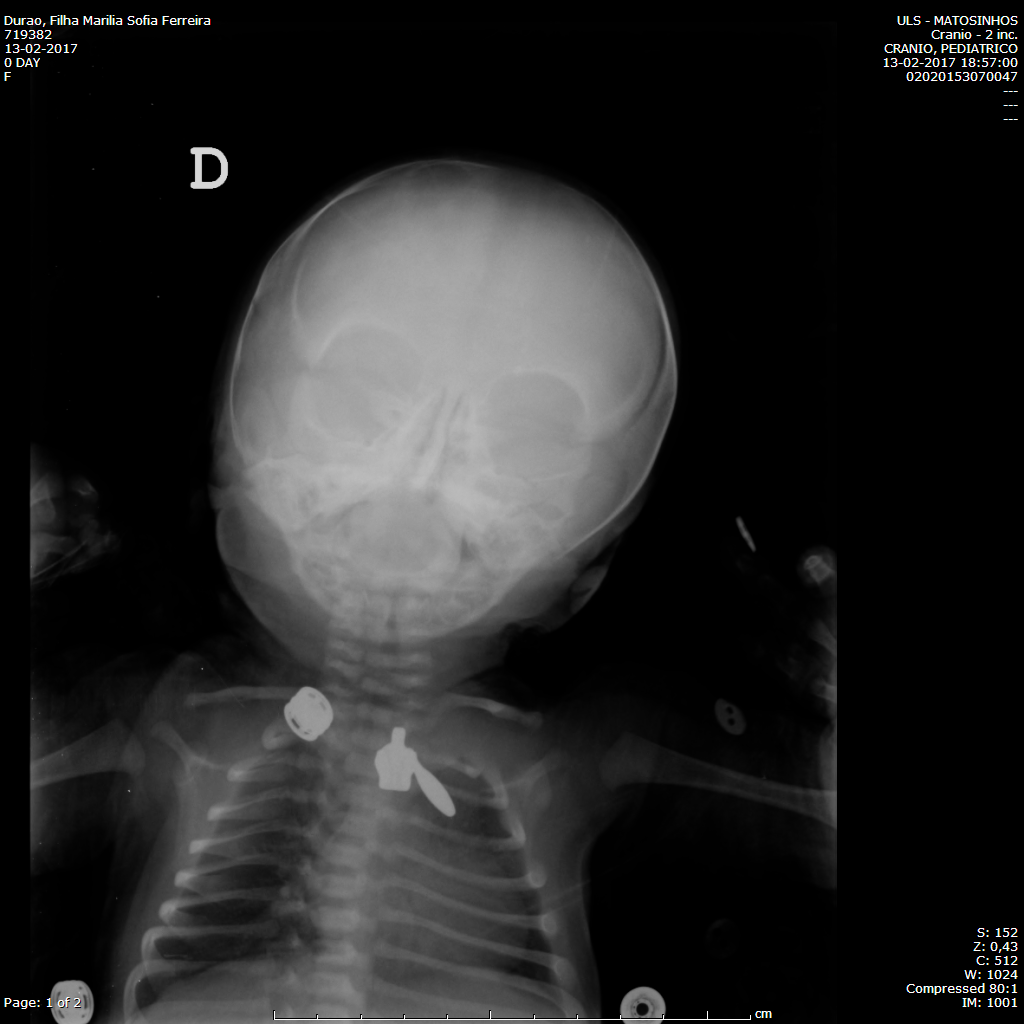 Image 1 - Skull x-ray: ight temporoparietal fracture 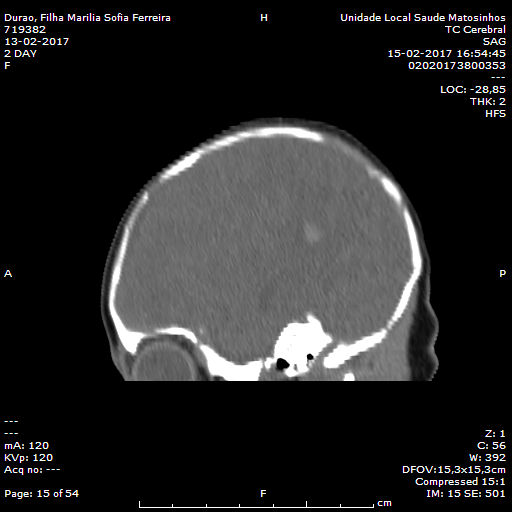 Image 2 – Brain  scan in D2. Visible 3 focus of hemorrhage.Table 1: Blood laboratory findings of the newborn and his mother. Reference values are presented inside parentheses. PTH: parathyroid hormone. Adapted from Harriet lane Handbook, 19th editionParameterNewborn MotherCalcium (mg/dL)6,9 (7,6-10,4)8,6 (8,9 -10)Vitamin D (pg/ml)11 (16-65)16 (30-100)PTH (pg/ml)45,8 (15-65)---Phosphorus (mg/dl)10,4 (4,5-9)---Magnesium (mg/dl)1,45 (1.6-2,3)----